Agency overviewThe Planning, Industry and Environment Cluster brings together the functions from the former Planning & Environment and Industry Clusters.The new Cluster will drive for greater levels of integration and efficiency across key areas such as long term planning, precincts, housing, property, infrastructure priorities, open space, the environment, our natural resources – land, water, mining – energy, and growing our industries. In particular, there will be a redoubling of emphasis on regional NSW.Primary purpose of the roleUndertake works and maintenance programs and co-ordinate and supervise the work of Field Officers and contractors ensuring that work is undertaken efficiently and within budget and set time frames such as assist in the delivery of Region/Area initiatives which enhance and preserve natural and cultural heritage and resources as well as the provision of high quality and safe recreational facilities for the publicKey accountabilitiesLead and supervise staff and contractors, volunteers and other individuals or groups in the implementation of field construction and maintenance programs. Works include construction and maintenance of roads, tracks and firetrails, directional and interpretive signage, walking tracks, visitor facilities and works to protect and rehabilitate natural and cultural heritage assets including undertaking, recording and monitoring pest, plant and animal control programs.Assist in the development and regular review of performance agreements and staff development plans with the Field Officers, conduct or facilitate on-the-job training of Field Officers and identify and recommend other training needs to the supervisor to ensure that requisite competencies are obtained.Ensure programs are implemented in accordance with approved plans, specifications and prescriptions and are completed in accordance with The Agency and Public Service Guidelines, administrative requirements, with safety, on time and within budget.Operate and supervise the operation of plant and equipment, (including workshop tools, power tools, motor vehicles, firefighting equipment, chain saws, tractors, bulldozers, graders, trucks, pumps, generators), in accordance with RTA and Workcover Standards, Standard Operating Procedures, Job Safety Analyses and manufacturers guidelines to ensure relevant work safety requirements are met.Perform fire management roles at least up to and including crew leader, and participate in hazard reduction and fire suppression; assist with incident management including search and rescue; carry out law enforcement duties (under delegation) in accordance with training and accreditation (on their authority card) at a higher level than the Field Officer, to ensure park safety and legal responsibilities are metUse financial and asset management systems to assist the Field Supervisor in managing and reporting on asset maintenance and tracking and monitoring operational effort and resource use.Ensure that The Agency’s safe work procedures and the requirements of the Work Health and Safety Act are met in relation to activities required of this role to ensure the safety of personnel and the publicUndertake administrative activities and order and coordinate materials and services in accordance with The Agency’s administrative guidelines to ensure administrative requirements are delivered in accordance with The Agency and Public Service standards and within assigned budgets.Key challengesOperating with high level of day to day independence to make practical decisions in the field regarding suitability and utilisation of equipment and staff resources to implement work programs within the guidelines of set priorities.All work must be undertaken with commitment to the Agency’s statutory obligations to care and maintain the Region/Areas natural and cultural heritage, particularly the establishment of new facilities.Makes decisions and recommendations regarding the health and safety of the field staff, contractors and volunteers. Consider and appropriately manage the safety of the public and all others who enter in and around the work areas in the geographical area of responsibility.Key relationshipsRole dimensionsDecision makingWork performed includes all work within the Field Officer role.  Within the boundaries of the role description work and the balance of work may vary depending on the needs of the area in which the role is located. Exercise delegated authority for law enforcement to appropriate level of knowledge, skills & experience as necessary to ensure appropriate use of Agency facilities & the protection of natural and cultural resources.  Make decisions on a day to day basis regarding the utilisation of equipment to suit work needs. Higher level fire management duties may be undertaken depending on personal competency.  May be required to obtain a firearms licence and use a firearm in pest control work.Reporting lineRole reports to the Field Supervisor or Senior Field SupervisorDirect reportsField Officers and contractors.Budget/ExpenditureTBAEssential requirementsAbility to work with the Agency’s statutory obligations as they apply to conservation of natural, Aboriginal and cultural heritage and resources, and willingness to exercise delegated authority for law enforcement.Demonstrated experience in the maintenance/construction of general facilities and grounds. Ability to supervise and carry out all duties safely in accordance with OH&S requirements.Relevant WorkCover Certification, ability and experience for the appropriate operation and maintenance of machinery, plant and equipment for maintenance and construction workAbility to implement planned field and operational activities (including pest animal and plant control); and demonstrated skills and experience in fire management.Demonstrated administrative and organisation skills and capacity for working with various software programs, including ability to use the Agency’s financial and asset management systemsCurrent MR Drivers Licence and ability to drive 4wd vehicles, Senior First Aid Certificate, and demonstrated ability and experience in operating MR vehicles, and willingness to fly in light aircraft.Certification and demonstrated ability and experience in operating chainsaw to at least cross-cut level, and ability to operate and supervise in radio usage.The role of Senior Field Officer, including firefighting related activities, is very physically demanding, requiring heavy muscular activity, lifting, carrying, pushing and pulling loads, bending, climbing, and driving a variety of vehicles. Senior Field Officer applicants must meet the requirements of a specific medical assessment, which is inclusive of a clearance to undertake the fitness test for firefighting fitness roles. The applicant must pass the task based fitness assessment to a moderate level within the probationary period (12 months).The role holder must obtain certification at the appropriate level prior to undertaking firefighting/incident control duties.Capabilities for the roleThe NSW Public Sector Capability Framework applies to all NSW public sector employees. The Capability Framework is available at www.psc.nsw.gov.au/capabilityframeworkCapability summaryBelow is the full list of capabilities and the level required for this role. The capabilities in bold are the focus capabilities for this role. Refer to the next section for further information about the focus capabilities.Focus capabilitiesThe focus capabilities for the role are the capabilities in which occupants must demonstrate immediate competence. The behavioural indicators provide examples of the types of behaviours that would be expected at that level and should be reviewed in conjunction with the role’s key accountabilities.ClusterPlanning, Industry and EnvironmentAgencyEnvironment, Energy and ScienceDivision/Branch/UnitNational Parks and Wildlife ServiceLocationVariousClassification/Grade/BandSenior Field Officer Grade 1-2Role NumberGenericANZSCO Code599999PCAT Code1119192Date of Approval01 August 2017Who       WhyInternalField Supervisor /Senior Field Supervisor or other supervisory roleProvide input/information to the supervisor to assist in the determination of work prioritiesOther Senior Field OfficersMay be required to operate as part of a team with Senior Field Officers including those from other operational areasField OfficersSupervise and facilitate trainingOther StaffPrimarily with other staff within the Region/Area including Rangers on matters such as work programs and priority setting.Often required to provide practical advice to other staff on a range of park use issues.ContractorsLead and supervise contractors on specific projects and activitiesExternalGeneral PublicCommunicate information and advice to visitors and stakeholders on natural and cultural heritage values, park access and facilities, park usage and regulations.Exercise delegated authority for law enforcement in accordance with knowledge, skills and grade, as necessaryLiaise with neighbours   and providers of goods and services, to develop effective working relationshipOther Government departments and stakeholdersLiaise with officers of other government departments such as the Roads and Maritime  Service, NSW Police, Rural Fire Service and Local Councils as appropriateCommunicate in regards to such matters as fire management, works and park usage.NSW Public Sector Capability FrameworkNSW Public Sector Capability FrameworkNSW Public Sector Capability FrameworkCapability GroupCapability NameLevel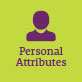 Display Resilience and CourageFoundationalAct with IntegrityIntermediateManage SelfIntermediateValue DiversityFoundational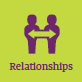 Communicate EffectivelyIntermediateCommit to Customer ServiceIntermediateWork CollaborativelyIntermediateInfluence and NegotiateFoundational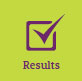 Deliver ResultsFoundationalPlan and PrioritiseFoundationalThink and Solve ProblemsIntermediateDemonstrate AccountabilityIntermediate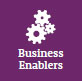 FinanceFoundationalTechnologyFoundationalProcurement and Contract ManagementFoundationalProject ManagementFoundational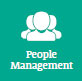 Manage and Develop PeopleFoundationalInspire Direction and PurposeFoundationalOptimise Business OutcomesFoundationalManage Reform and ChangeFoundationalNSW Public Sector Capability FrameworkNSW Public Sector Capability FrameworkNSW Public Sector Capability FrameworkGroup and CapabilityLevelBehavioural IndicatorsPersonal AttributesAct with IntegrityIntermediateRepresent the organisation in an honest, ethical and professional waySupport a culture of integrity and professionalismUnderstand and follow legislation, rules, policies, guidelines and codes of conductHelp others to understand their obligations to comply with legislation, rules, policies, guidelines and codes of conductRecognise and report misconduct, illegal or inappropriate behaviourReport and manage apparent conflicts of interestRelationshipsCommunicate EffectivelyIntermediateFocus on key points and speak in ‘Plain English’Clearly explain and present ideas and argumentsListen to others when they are speaking and ask appropriate, respectful questionsMonitor own and others’ non-verbal cues and adapt where necessaryPrepare written material that is well structured and easy to follow by the intended audienceCommunicate routine technical information clearlyResultsDeliver ResultsFoundationalComplete own work tasks under guidance, within set budgets, timeframes and standardsTake the initiative to progress own workIdentify resources needed to complete allocated work tasksSeek clarification when unsure of work tasksResultsDemonstrate AccountabilityIntermediateTake responsibility and be accountable for own actionsUnderstand delegations and act within authority levelsIdentify and follow safe work practices, and be vigilant about their application by self and othersBe alert to risks that might impact the completion of an activity and escalate these when identifiedUse financial and other resources responsiblyBusiness EnablersProject ManagementFoundationalPlan and deliver tasks in line with agreed schedulesCheck progress against schedules, and seek help to overcome barriersParticipate in planning and provide feedback about improvements to schedulesPeople ManagementManage and Develop PeopleFoundationalClarify work required, expected behaviours and outputsContribute to developing team capability and recognise potential in peopleGive support and regular constructive feedback that is linked to development needsIdentify appropriate learning opportunities for team membersRecognise performance issues that need to be addressed and seek appropriate advice